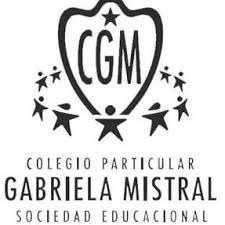 6° Básico B Calendario actividades relevantes y significativas que serán evaluadas Del I  SemestreAsignaturaActividades   que se evaluaránFecha en que fue publicadaLenguajeActividad de redacción:  Comentario literario del libro: “Cupido es un murciélago”    16 de junioLenguajeActividad Formativa Online: Estrategia de Comprensión Lectora de una  biografía.  7 de julio).MatemáticaOA01 Ejercicios y problemas de múltiplos y factores (formulario Google).  Martes 7 de abril.MatemáticaOA06 Adición y sustracción de fracciones aplicando el m.c.m.(formulario Google).Miércoles 8 de julio.InglésActividad 1 :  PPT (calypso) Survival Camp + audio 66. Listening and Reading Comprehension skills.El 19 de junio InglésActividad 2: PPT (pink)Vocabulary: Housework,Verb HAVE TO and Compounds. Grammar points Unit 5.10 julio Ciencias Naturales1. Lectura de las páginas 209 a la 233, sobre alteraciones de la atmósfera, hidrosfera y litosfera.2. Nombrar los tipos de alteraciones a la atmósfera, hidrosfera y litosfera, respectivamente.3. Escoger una alteración y explicarla en 8 líneas4. Responder las preguntas de la página 2009 ¿Qué significado tiene el calentamiento global? y ¿Qué establece el protocolo de Kioto?Ciencias NaturalesEvaluación por medio de Google Forms. La evaluación estará compuesta por ítems objetivos (opción única) y una parte de desarrollo. La primera parte entregará resultados automáticos. Al respecto de esta estrategia de evaluación, le puedo comentar que los estudiantes ya han trabajado satisfactoriamente en la plataforma.Historia, Geografía y Cs. SocialesArtes  visuales  Actividad 6 El GrabadoFecha: 22 de junioMúsicaOA 4: Cantar al unísono y a más voces y tocar instrumentos de percusión, melódicos(metalófono, flauta dulce u otros) y/o armónicos (guitarra, teclado, otros).-Actividad: deberán tocar en su instrumento una escala mayor, escala menor y escala menor armónica, las cuales serán asignadas durante las próximas clases. será mediante classroom en donde deberán subir un video donde se observe el instrumento, previamente deberán decir su nombre, curso y las escalas que le fueron asignadasTecnologíaActividad Nº 7 Promedios en Excel23 de junioEducación física y Salud6°: Responder Cuestionario de Preparación física  8 de mayo